Diş Çekimi (infiltrasyon)..........................................................................................................Diş Çekimi (rejyonel)...............................................................................................................Komplikasyonlu Çekim (infiltrasyon)......................................................................................Komplikasyonlu Çekim (rejyonel)...........................................................................................Alveolit Cerrahi Tedavisi ........................................................................................................Gömülü Diş Çekimi ................................................................................................................T.M.E. Mekanoterapi ..............................................................................................................Apse Drenajı (ekstraoral) ........................................................................................................Kanama Müdahalesi ................................................................................................................Klinikte Şeker Ölçüm Sonucu .................................................................................................Diğer.…………………………………………………………………………………………  Öğrenci                                               Asistan                                        Öğretim ÜyesiAdı Soyadı                                         Adı Soyadı                                       Adı Soyadı 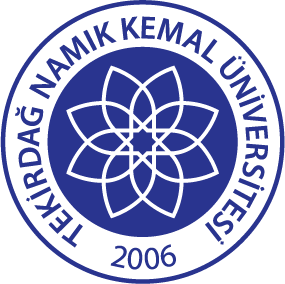 TNKÜAĞIZ VE DİŞ SAĞLIĞIUYGULAMA VE ARAŞTIRMA MERKEZİ AĞIZ, DİŞ VE ÇENE CERRAHİSİ KLİNİK İŞLEM FORMUDoküman No:EYS-FRM-236TNKÜAĞIZ VE DİŞ SAĞLIĞIUYGULAMA VE ARAŞTIRMA MERKEZİ AĞIZ, DİŞ VE ÇENE CERRAHİSİ KLİNİK İŞLEM FORMUHazırlama Tarihi:05.01.2022TNKÜAĞIZ VE DİŞ SAĞLIĞIUYGULAMA VE ARAŞTIRMA MERKEZİ AĞIZ, DİŞ VE ÇENE CERRAHİSİ KLİNİK İŞLEM FORMURevizyon Tarihi:--TNKÜAĞIZ VE DİŞ SAĞLIĞIUYGULAMA VE ARAŞTIRMA MERKEZİ AĞIZ, DİŞ VE ÇENE CERRAHİSİ KLİNİK İŞLEM FORMURevizyon No:0TNKÜAĞIZ VE DİŞ SAĞLIĞIUYGULAMA VE ARAŞTIRMA MERKEZİ AĞIZ, DİŞ VE ÇENE CERRAHİSİ KLİNİK İŞLEM FORMUToplam Sayfa Sayısı:1